Капитан Козлов.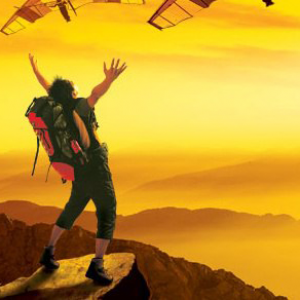 Познавательные путешествияНе путешествуйте просто так. Познавайте!http://captain-kozlov.ru/Если Вы собираетесь посетить Поти, то эта информация для Вас!А Вы знали, что... ?Александр Дюма был в Поти и даже присутствовал на присвоении статуса городаБолее 85% населения Грузии — этнические грузиныОколо четверти всех грузин мира проживают за пределами, собственно, ГрузииСами грузины называют свою страну «Сакартвело»Именно сюда плавали аргонавты за золотым руном, согласно древнегреческой легенде. Колхидой называли территорию современной ГрузииСтаршее поколение в Грузии в основном неплохо говорит по-русски. Молодые люди его не учат, зато в грузинских школах обязательным с 1 класса является изучение английского языкаВ Грузии не принято разуваться, заходя домой или приходя в гостиТакие популярные национальные грузинские блюда, как шашлык и хинкали, тут принято есть руками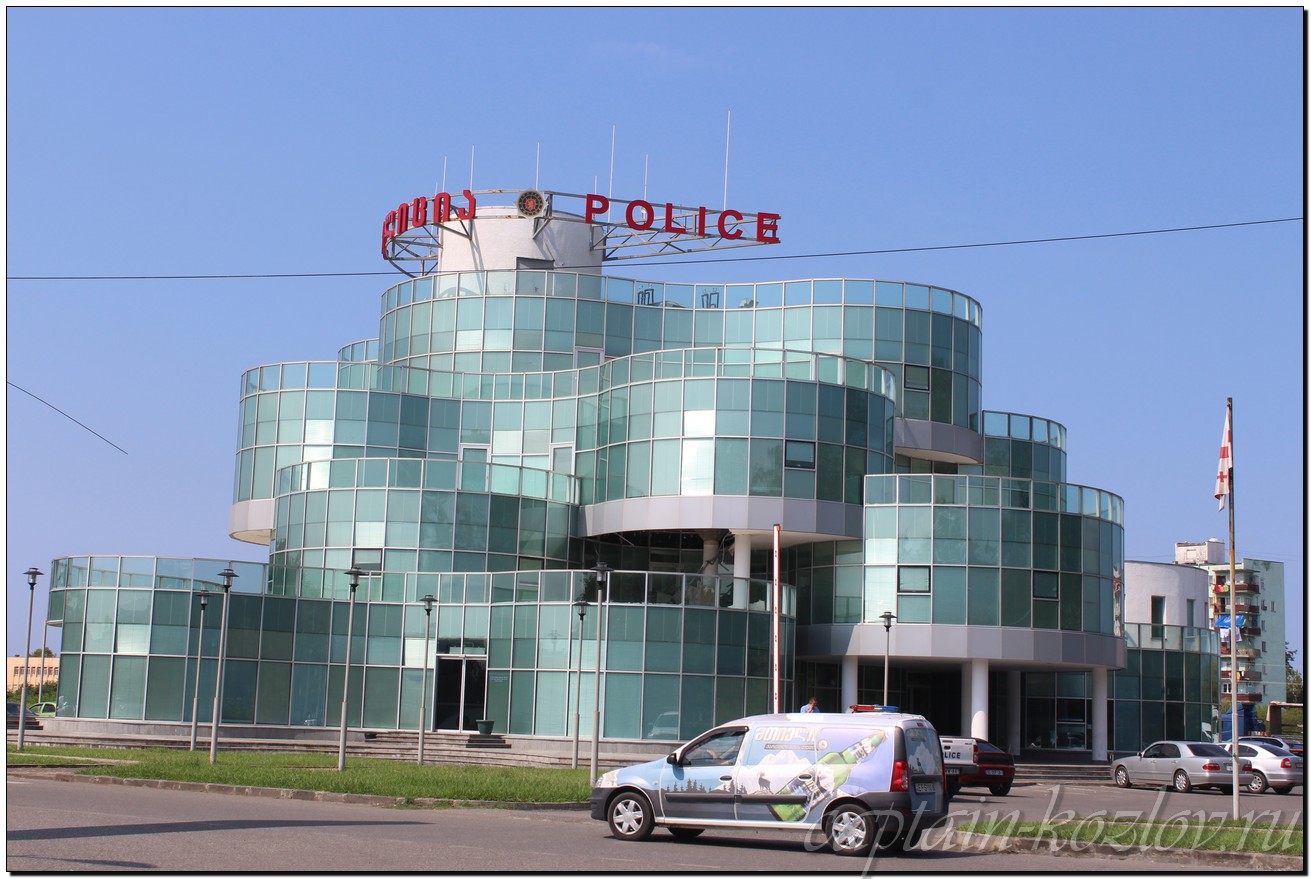 Что непременно стоит посетить в городе Поти?Сувениры из Поти (вообще, из Грузии):Курительные приборы и табак. Что касается табака, то на рынках в основном продают самодельный табак разной крепости. Новичкам продавцы рекомендуют выбирать средний табак, поскольку от крепкого с непривычки может ухудшиться самочувствиеАзарпеши – чашка с длинной ручкой, по форме напоминающая черпак, но с низкими бортикамиАквани – керамический сосуд в виде детской колыбели объемом около 0,5 л. Из него пьют за рождение детейТаси – металлическая круглая чашка без ручекКханци – рог для вина. Настоящие кханци можно купить только в Грузии. Изготавливают их из бараньих и коровьих рогов, декорируют серебром и всевозможными камнями. По грузинским обычаям рога всегда надо покупать в паре, чтобы было с кем разделить трапезу, а из рогов большого объема (около 1 л) во время застолья все гости пьют по кругуКинжал. Невозможно себе представить джигита без традиционного оружия. Сегодня, как и прежде, кинжал – символ мужества. Лучше всего в подарок покупать древние экземпляры, восстановленные современными мастерамиКниги автора из серии "Путешествия. Козлов"Instagram: captain_kozlov.ru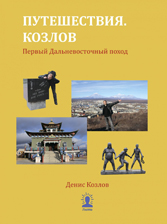 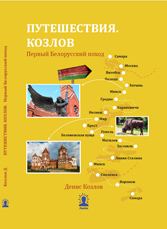 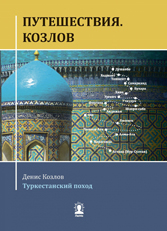 Первый Дальневосточный походКупить книгуПервый Белорусский походКупить книгуТуркестанский походКупить книгу